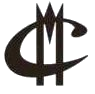 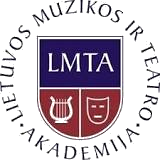 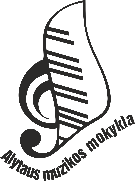 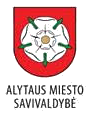 ALYTAUS MUZIKOS MOKYKLAII RESPUBLIKINĖ KONFERENCIJA„INOVACIJŲ INTEGRAVIMO GALIMYBĖS UGDYMO KOKYBĖS GERINIMUI“ 2020-04-08, AlytusDALYVIO ANKETAPranešimo trukmė – iki 12 min.Dalyviai, klausytojo teise, nepildo paskutinių dviejų anketos grafų.Kviečiame teikti individualių pranešimų paraiškas iki 2020 m. kovo 27 d. el. paštu laima.zurava@alytausmuzika.ltKONTAKTAI:el. paštas laima.zurava@alytausmuzika.lttel. (+370 699) 49 198         Sporto g. 12, LT-62152 AlytusVARDAS PAVARDĖINSTITUCIJA,ADRESASKVALIFIKACIJA,PAREIGOSTEL. NR.,EL. P. ADRESASPRANEŠIMO TEMAPRANEŠIMO SANTRAUKA(NE DAUGIAU 150 ŽODŽIŲ)